Попередження виникнення пожеж та інших НС під час відзначення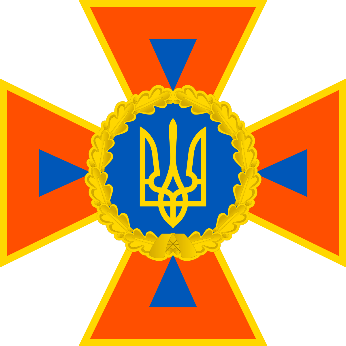 ДНЯ НЕЗАЛЕЖНОСТІ УКРАЇНИЗ метою забезпечення пожежної та техногенної безпеки місць, що будуть задіяні для проведення святкових заходів до Дня Незалежності України рятувальники закликають громадян дотримуватись правил пожежної безпеки.Аби свята пройшли без надзвичайних подій, Жмеринське районне управління Головного управління ДСНС України у Вінницькій області звертається до громадян, аби нагадати про дотримання елементарних правил пожежної безпеки.Вимоги пожежної безпеки під час проведення масового заходу:Під час масового заходу не наближатися до електроприладів, музичної апаратури, які живляться електрострумом. У разі виявлення обірваних проводів, неізольованої проводки, іскріння проводки негайно повідомити організаторів.Під час проведення заходу не кричати, не свистіти, не бігати, не стрибати, не створювати травмонебезпечних ситуацій.Вимоги протипожежної безпеки в разі виникнення пожежі або НС:1. Негайно повідомити організаторів про виникнення пожежі, аварійної ситуації.2. Чітко виконувати команди організаторів. Не панікувати, не кричати, не метушитися. Спокійно йти до запасних виходів.3. Після евакуації вишикуватися в зазначеному місці і під час переклички зазначити свою присутність для обліку. Нікуди після евакуації без дозволу не йти.4. У разі, якщо непередбачувана ситуація виходить з-під контролю дорослих, терміново подзвонити за номером 101, повідомити про пожежу або аварійну ситуацію, назвати своє прізвище та ім’я та адресу установи.ПАМ’ЯТАЙ, що пожежу легше попередити, ніж ліквідувати. Якщо пожежа все ж виникла, потрібно негайно сповістити пожежно-рятувальну службу, зателефонувавши за номером «101».ПОРЯДОК ДІЙ ЗА СИГНАЛОМ «УВАГА ВСІМ»:НА ВУЛИЦІ:Зайти в найближче укриття чи будівлю.Якщо такої можливості немає:- триматись подалі від магазинів з вітринами;- лягти на землю біля бордюру, бетонних блоків чи скористатися будь-якими іншими природними укриттями (канава, тощо);- закрити голову руками.У БУДІВЛІ:- зайти в укриття (спеціальне укриття, підвал, паркінг, тощо);- якщо укриття немає, спуститися на перший поверх, сісти на підлогу, триматися подалі від вікон.